Year 1/2 History. Cycle B. Spring term 2. 2022. Space- To infinity and beyond!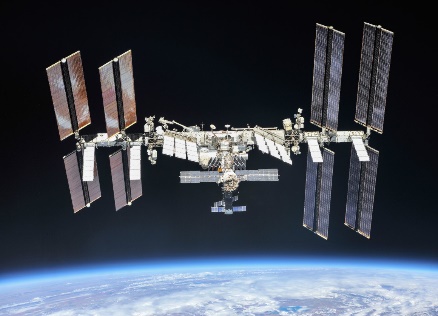 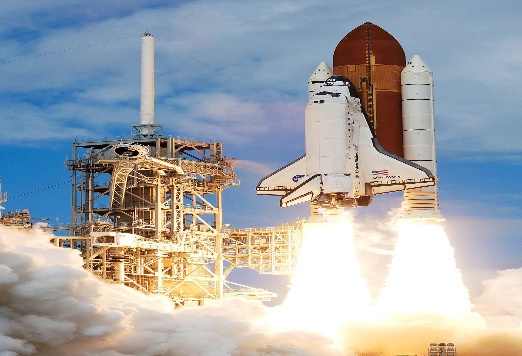 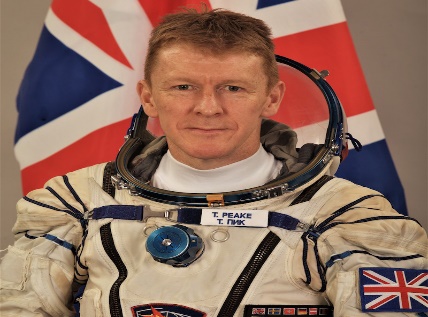 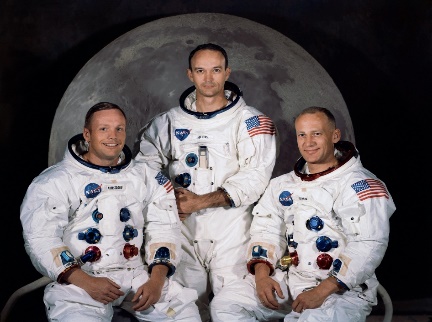 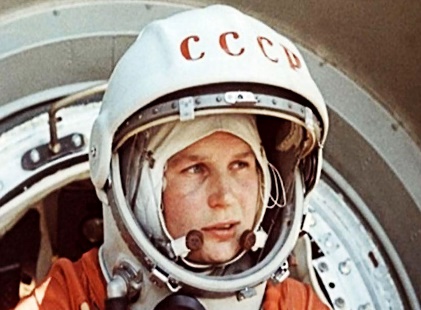 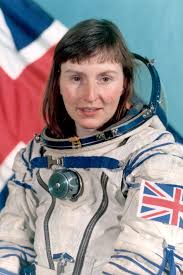 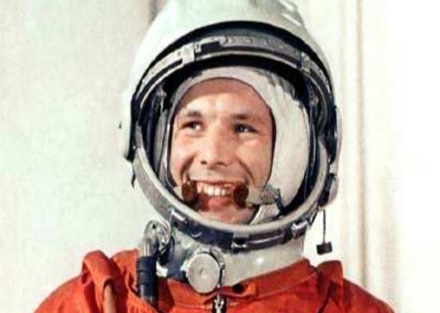 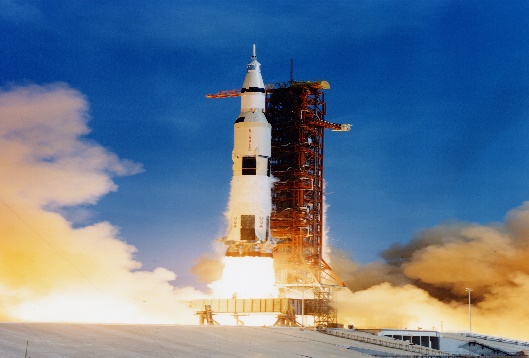 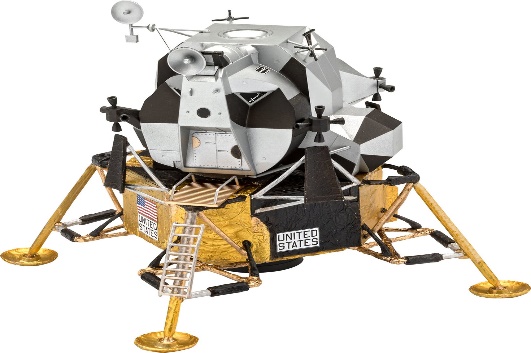 NCObjectivesCurrentKey Knowledge and Vocabulary (New aims)Pupils should be taught about: changes within living memory. Where appropriate, these should be used to reveal aspects of change in national life:events beyond living memory that are significant nationally or globally [for example, the Great Fire of London, the first aeroplane flight or events commemorated through festivals or anniversaries]  the lives of significant individuals in the past who have contributed to national and international achievements. Some should be used to compare aspects of life in different periods [for example, Elizabeth I and Queen Victoria, Christopher Columbus and Neil Armstrong, William Caxton and Tim Berners-Lee, Pieter Bruegel the Elder and LS Lowry, Rosa Parks and Emily Davison, Mary Seacole and/or Florence Nightingale and Edith Cavell] significant historical events, people and places in their own locality.History of the Space Race- people, places. Chronology Lunar Timelines- putting events into chronological orderFamous astronauts- moon landings- looking at Apollo Missions and in particular the moon landings.Memories of the moon landing.Tim Peake-History of Space exploration in the UK, first Briton in space.Know … That animals went into space first. What the ‘Space Race’ was. The meaning of ‘orbit’. The meaning of ‘astronaut’ and ‘cosmonaut’. Names of first man and woman to ‘orbit’ earth. What the Apollo project was. Who were the first men on the moon. About the experiences of Tim Peake and Helen Sharman. What a space station is and what happens on it.What a satellite is.OrbitJourney around a planet or moon.AstronautName given to someone who goes into space.CosmonautRussian name for someone who goes into space.SpacecraftA vehicle/machine that goes into space.SatelliteA spacecraft that flies in space around the Earth.Space stationA place in space where astronauts/cosmonauts live and work.Apollo projectSpace rockets that took humans into space and to the moon.Space shuttlePart of a rocket that could go into space and come back to Earth.Lunar landingLanding on the moon.Moon walkWhen an astronaut walks on the moon.Lunar modulePart of a space rocket that lands on the moon.SputnikName of first satellite sent into space.